Разработчик проекта: Отдел автоматизации и информационных технологий администрации города Пятигорска Адрес: 357500, Ставропольский край, г. Пятигорск,  пл. Ленина, 2, каб. 415. Адрес электронной почты: it@pyatigorsk.org Контактный телефон: 8 (8793) 39-47-68 Срок приема заключений: с 30.11.2020 г. по 03.12.2020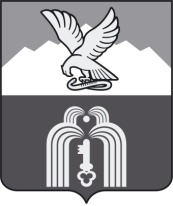 Российская ФедерацияР Е Ш Е Н И ЕДумы города ПятигорскаСтавропольского краяОб утверждении Положения о порядке проведения опроса граждан муниципального образования города-курорта Пятигорска	В соответствии с Федеральным законом «Об общих принципах организации местного самоуправления в Российской Федерации», Уставом муниципального образования города-курорта Пятигорска,	Дума города ПятигорскаРЕШИЛА:	1	Утвердить Положения о порядке проведения опроса граждан муниципального образования города-курорта Пятигорска.	2. Признать утратившим силу Решение Думы города Пятигорска от 18 Сентября 2015 г. № 35-58 РД «Об утверждении Положения о порядке проведения опроса граждан муниципального образования города-курорта Пятигорска».	3.	Настоящее решение подлежит официальному опубликованию и  вступает в силу с 1 января 2021 года.ПредседательДумы города Пятигорска						       Л.В. ПохилькоГлавы города Пятигорска						       Д.Ю.Ворошилов_______________________№_____________________ПРИЛОЖЕНИЕ 1к решению Думы города Пятигорскаот________________ №___________ПОЛОЖЕНИО ПОРЯДКЕ ПРОВЕДЕНИЯ ОПРОСА ГРАЖДАН МУНИЦИПАЛЬНОГО ОБРАЗОВАНИЯ ГОРОДА-КУРОРТА ПЯТИГОРСКА1. Общие положенияНастоящее Положение о порядке проведения опроса граждан муниципального образования города-курорта Пятигорска (далее - Положение) в соответствии со статьей 31 Федерального закона от 6 октября 2003 года № 131-ФЗ «Об общих принципах организации местного самоуправления в Российской Федерации» и статьей 24 Закона Ставропольского края от 2 марта 2005 года № 12-кз «О местном самоуправлении в Ставропольском крае», устанавливает порядок назначения и проведения опроса граждан муниципального образования города-курорта Пятигорска (далее - город Пятигорск).1. Опрос граждан проводится на всей территории муниципального образования города-курорта Пятигорска или на части его территории для выявления мнения населения города Пятигорска и его учета при принятии решений органами местного самоуправления и должностными лицами местного самоуправления города Пятигорска, а также органами государственной власти Ставропольского края.Результаты опроса граждан носят рекомендательный характер.2. В опросе граждан имеют право участвовать жители муниципального образования, обладающие избирательным правом. В опросе граждан по вопросу выявления мнения граждан о поддержке инициативного проекта вправе участвовать жители муниципального образования или его части, в которых предлагается реализовать инициативный проект, достигшие шестнадцатилетнего возраста.Участие жителей города Пятигорска в опросе граждан является свободным и добровольным.3. Каждый житель города Пятигорска участвует в опросе граждан лично и обладает одним голосом.4. Никто не вправе оказывать воздействие на гражданина с целью принудить его к участию или неучастию в опросе граждан либо воспрепятствовать свободному выражению гражданином своего мнения.5. Вопрос (вопросы), предлагаемый (предлагаемые) при проведении опроса граждан, не должен (не должны) противоречить законодательству Российской Федерации, законодательству Ставропольского края и муниципальным правовым актам муниципального образования города-курорта Пятигорска и должен (должны) быть сформулирован (сформулированы) таким образом, чтобы исключалась возможность его (их) множественного толкования.6. Опрос граждан проводится по инициативе:Думы города Пятигорска или «лавы города Пятигорска - по вопросам местного значения; органов государственной власти Ставропольского края - для учета мнения граждан при принятии решений об изменении целевого назначения земель города Пятигорска для объектов регионального и межрегионального значения.жителей муниципального образования или его части, в которых предлагается реализовать инициативный проект, достигших шестнадцатилетнего возраста, - для выявления мнения граждан о поддержке данного инициативного проекта.7. Инициатива Думы города Пятигорска о проведении опроса граждан оформляется решением Думы города Пятигорска о назначении опроса граждан. Инициатива Губернатора Ставропольского края, Думы Ставропольского края, Правительства Ставропольского края, Главы города Пятигорска о проведении опроса граждан направляется в Думу города Пятигорска. Инициатива жителей муниципального образования или его части в которых предлагается реализовать инициативный проект о проведении опроса граждан направляется в Думу города Пятигорска. Инициатива о проведении опроса должна содержать сведения об инициаторе опроса граждан и указанные в пункте 9 настоящего положения. Минимальная численность жителей муниципального образования, участвующих в опросе не должна быть менее 3% от количества граждан которые имели право принять участие в опросе.8. Решение о назначении опроса граждан либо об отказе в назначении опроса граждан принимается Думой города Пятигорска в течение 30 календарных дней со дня поступления соответствующей инициативы.9. В нормативном правовом акте Думы города Пятигорска о назначении опроса граждан устанавливаются:дата и сроки проведения опроса;формулировка вопроса (вопросов), предлагаемого (предлагаемых) при проведении опроса;методика проведения опроса;форма опросного листа;минимальная численность жителей муниципального образования, участвующих в опросе;порядок идентификации участников опроса в случае проведения опроса граждан с использованием официального сайта муниципального образования в информационно-телекоммуникационной сети «Интернет»;указание территории опроса граждан (если опрос граждан проводится на части территории города Пятигорска, указываются границы территории, где будет проводиться опрос граждан).10. Решение об отказе в назначении опроса граждан принимается Думой города Пятигорска в случаях нарушения требований законодательства Российской Федерации, законодательства Ставропольского края и муниципальных правовых актов города Пятигорска.11. Решение Думы города Пятигорска об отказе в назначении опроса граждан должно содержать мотивы такого отказа и подлежит направлению субъекту инициативы о проведении опроса граждан не позднее 10 календарных дней со дня его принятия.12. Решение Думы города Пятигорска о назначении опроса граждан подлежит официальному опубликованию (обнародованию) не менее чем за 10 календарных дней до дня проведения опроса граждан.13. Для организации и проведения опроса граждан Дума города Пятигорска не позднее 10 календарных дней со дня принятия решения о назначении опроса граждан формирует комиссию по проведению опроса граждан (далее - комиссия), в состав которой включаются депутаты Думы города Пятигорска, представители администрации города Пятигорска, заинтересованных органов и организаций. При проведении опроса граждан по инициативе органов государственной власти Ставропольского края в состав комиссии включаются также представители соответствующих органов государственной власти Ставропольского края. Численный состав комиссии, порядок и формы ее деятельности определяются нормативным правовым актом Думы города Пятигорска.14. Комиссия по проведению опроса граждан:организует проведение опроса в соответствии с настоящим Положением;организует оповещение жителей города, участвующих в опросе, через средства массовой информации о вопросе (вопросах), выносимом (выносимых) на опрос, порядке, месте, дате и времени проведения опроса;образует пункты опроса;изготавливает опросные листы;может самостоятельно проводить опрос граждан в соответствии с настоящим Положением;устанавливает результаты опроса;взаимодействует с органами местного самоуправления, органами государственной власти Ставропольского края, органами территориального общественного самоуправления города, общественными объединениями при проведении организационных мероприятий, связанных с проведением опроса;осуществляет иные полномочия в соответствии с настоящим Положением.15. Опрос граждан может проводиться в течение одного или нескольких дней подряд, но не более 14 календарных дней, включая выходные и праздничные дни, с 9 часов до 20 часов.16. Для проведения опроса граждан могут привлекаться лица и (или) организации на основании гражданско-правовых договоров.17. Опрос может проводиться в пунктах, определенных для проведения опроса, по месту работы, учебы, путем поквартирного (домового) обхода граждан, на улицах, в иных общественных местах.Для проведения опроса граждан может использоваться официальный сайт муниципального образования в информационно-телекоммуникационной сети «Интернет».18. Опрос граждан проводится путем заполнения гражданами опросного листа в сроки и время, установленные решением Думы города Пятигорска о назначении опроса граждан.19. Опросный лист выдается участнику опроса граждан при предъявлении документа, удостоверяющего личность и место жительства. При проведении опроса граждан ведется список участников опроса, в котором указываются фамилия, имя, отчество, адрес места жительства, а также серия и номер паспорта или документа, заменяющего паспорт гражданина. Указанные данные вносятся только рукописным способом, при этом использование карандашей не допускается. Участник опроса граждан расписывается в соответствующей графе списка в получении опросного листа и указывает дату его получения.20. Опросный лист заполняется гражданином самостоятельно. Участник опроса граждан наносит любой знак в квадрате, относящемся к тому из вариантов ответа, в отношении которого им сделан выбор.21. Участник опроса граждан, не имеющий возможности самостоятельно расписаться в получении опросного листа или заполнить его, вправе воспользоваться для этого помощью другого участника опроса граждан, не являющегося лицом, проводящим опрос граждан. При этом в соответствующей графе списка указываются фамилия, имя, отчество, дата рождения, адрес места жительства, серия и номер паспорта или заменяющего его документа лица, оказывающего помощь участнику опроса граждан.22. Заполненный опросный лист опускается участником опроса граждан в опечатанный ящик для проведения опроса граждан.23. В случае проведения опроса в электронной форме с использованием официального сайта муниципального образования города-курорта Пятигорска, гражданин заполняет в электронном виде опросный лист. При получении доступа к заполнению опросного листа гражданин проходит идентификацию с помощью федеральной государственной информационной системы «Единая система идентификации и аутентификации в инфраструктуре, обеспечивающей информационно-технологическое взаимодействие информационных систем, используемых для предоставления государственных и муниципальных услуг в электронной форме» посредством официального сайта муниципального образования города-курорта Пятигорска.»;24. Комиссия признает опрос граждан несостоявшимся, если число граждан, принявших участие в опросе граждан, окажется меньше минимальной численности жителей города Пятигорска, участвующих в опросе граждан, установленной решением Думы города Пятигорска о назначении опроса граждан.25. Комиссия признает опрос граждан недействительным, если при его проведении допущены нарушения требований законодательства Российской Федерации, законодательства Ставропольского края и муниципальных правовых актов, не позволяющие с достоверностью установить результаты опроса граждан.26. В случае если опрос граждан комиссией признан состоявшимся, комиссия принимает одно из следующих решений по результатам опроса граждан:1) о признании вопроса, предлагаемого при проведении опроса граждан, одобренным;2) о признании вопроса, предлагаемого при проведении опроса граждан, неодобренным.27. Если опрос граждан проводился по нескольким вопросам, комиссия принимает решение по результатам опроса по каждому вопросу отдельно.28. Вопрос, предлагаемый при проведении опроса граждан, признается одобренным, если число голосов участников опроса граждан, поданных за обсуждаемый вопрос, окажется больше числа голосов участников опроса граждан, поданных против обсуждаемого вопроса.29. В течение пяти календарных дней со дня окончания срока проведения опроса граждан комиссия готовит отчет о результатах опроса граждан по вопросу (вопросам), предложенному (предложенным) при проведении опроса, и направляет его в Думу города Пятигорска. Отчет должен содержать данные о количестве граждан которые могли принять участие в опросе, о количестве принявших участие в опросе, О количестве проголосовавших по предложенным вопросам, о количетве испорченных опросных листов. Отчет подлежит официальному опубликованию (обнародованию) в порядке, определенном Уставом муниципального образования для опубликования (обнародования) нормативных правовых актов Думы города Пятигорска. 30. В течение пяти календарных дней со дня принятия решения (решений) по результатам опроса граждан, решения о признании опроса граждан несостоявшимся, решения о признании опроса граждан недействительным комиссия передает в Думу города Пятигорска решение (решения) по результатам опроса граждан, сшитые и пронумерованные опросные листы, решение о признании опроса граждан несостоявшимся, решение о признании опроса граждан недействительным и другие документы (далее - материалы опроса граждан).31. В течение пяти календарных дней со дня принятия решения (решений) по результатам опроса граждан, решения о признании опроса граждан несостоявшимся, решения о признании опроса граждан недействительным комиссия передает один экземпляр решения (решений) по результатам опроса граждан, решения о признании опроса граждан несостоявшимся, решения о признании опроса граждан недействительным субъекту инициативы о проведении опроса граждан.32. Материалы опроса граждан хранятся в Думе города Пятигорска в течение пяти лет.33. Финансирование мероприятий, связанных с подготовкой и проведением опроса граждан, осуществляется:1) за счет средств бюджета города Пятигорска - при проведении опроса граждан по инициативе Думы города Пятигорска или главы города Пятигорска или жителей муниципального образования;2) за счет средств бюджета Ставропольского края - при проведении опроса граждан по инициативе органов государственной власти Ставропольского краяУправляющий деламиДумы города Пятигорска								Е.В.Михалева